“READING WITH EASE AND FUN”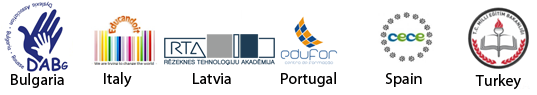 Consentimento Informado para os Alunos- A preencher pelos Pais / Encarregados de Educação-Eu, __________________________________________________________________encarregado de educação do aluno (a) _____________________________________, a frequentar o _____ano de escolaridade na Escola____________________________,autorizo/não autorizo (riscar o que não interessa) que o meu/minha educando (a) participe nas atividades que lhe são solicitadas, as quais  integram o Projeto Erasmus+, intitulado “Reading whit Ease na Fun”/ "Leitura com facilidade e diversão",  no qual participam os seguintes países parceiros: Sdruzenie Asociacia Dislexia” (Bulgária) (Coordenador), Rezeknes Augstskola (Letónia), Confederación Española de Enseñanza Centers (Espanha), CFAE EduFor (Portugal), Associazione Educandoit (Itália), e Kocaeli Il Milli Egitim Müdürlüğü (Turquia). Foram-me explicados e compreendo os objetivos principais subjacentes às atividades que irão ser desenvolvidas pelo meu educando, contribuindo, deste modo, para a consecução de um projeto europeu que pretende aferir os hábitos de leitura das crianças dos países que nele participam, o seu interesse e motivação pela leitura e os incentivos dados pela família e pela escola.Compreendo que a participação do meu/minha educando(a) neste projeto é voluntária, podendo desistir a qualquer momento, sem que essa decisão se reflita em qualquer prejuízo para ele/ela. Do mesmo modo, não é acordado qualquer benefício direto ou indireto pela sua colaboração. Entendo, ainda, que toda a informação obtida neste estudo é estritamente confidencial e que a sua identidade não será revelada em qualquer relatório ou publicação, ou a qualquer pessoa não relacionada diretamente com este projeto, a menos que eu o autorize por escrito.Assinatura_____________________________________________________________Data ___/___/___